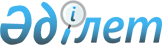 Об утверждении Методики определения предельных (максимальных) размеров земельных участков сельскохозяйственного назначения, которые могут находиться у гражданина Республики Казахстан для ведения крестьянского или фермерского хозяйства, негосударственного юридического лица Республики Казахстан и его аффилированных лиц для ведения сельскохозяйственного производстваПриказ Заместителя Премьер-Министра Республики Казахстан - Министра сельского хозяйства Республики Казахстан от 22 августа 2018 года № 353. Зарегистрирован в Министерстве юстиции Республики Казахстан 12 сентября 2018 года № 17365
      В соответствии с подпунктом 2-7) пункта 1 статьи 14 Земельного кодекса Республики Казахстан от 20 июня 2003 года ПРИКАЗЫВАЮ:
      1. Утвердить прилагаемую Методику определения предельных (максимальных) размеров земельных участков сельскохозяйственного назначения, которые могут находиться у гражданина Республики Казахстан для ведения крестьянского или фермерского хозяйства, негосударственного юридического лица Республики Казахстан и его аффилированных лиц для ведения сельскохозяйственного производства.
      2. Комитету по управлению земельными ресурсами Министерства сельского хозяйства Республики Казахстан в установленном законодательством Республики Казахстан порядке обеспечить:
      1) государственную регистрацию настоящего приказа в Министерстве юстиции Республики Казахстан;
      2) в течение десяти календарных дней со дня государственной регистрации настоящего приказа направление его копии на казахском и русском языках в Республиканское государственное предприятие на праве хозяйственного ведения "Республиканский центр правовой информации" для официального опубликования и включения в Эталонный контрольный банк нормативных правовых актов Республики Казахстан;
      3) в течение десяти календарных дней после государственной регистрации настоящего приказа направление его копии на официальное опубликование в периодические печатные издания;
      4) размещение настоящего приказа на интернет-ресурсе Министерства сельского хозяйства Республики Казахстан после его официального опубликования;
      5) в течение десяти рабочих дней после государственной регистрации настоящего приказа представление в Департамент юридической службы Министерства сельского хозяйства Республики Казахстан сведений об исполнении мероприятий, предусмотренных подпунктами 1), 2), 3) и 4) настоящего пункта.
      3. Контроль за исполнением настоящего приказа возложить на курирующего вице-министра сельского хозяйства Республики Казахстан.
      4. Настоящий приказ вводится в действие по истечении десяти календарных дней после дня его первого официального опубликования. Методика определения предельных (максимальных) размеров земельных участков сельскохозяйственного назначения, которые могут находиться у гражданина Республики Казахстан для ведения крестьянского или фермерского хозяйства, негосударственного юридического лица Республики Казахстан и его аффилированных лиц для ведения сельскохозяйственного производства Глава 1. Общие положения
      1. Настоящая Методика определения предельных (максимальных) размеров земельных участков сельскохозяйственного назначения, которые могут находиться у гражданина Республики Казахстан для ведения крестьянского или фермерского хозяйства, негосударственного юридического лица Республики Казахстан и его аффилированных лиц для ведения сельскохозяйственного производства (далее – Методика) разработана в соответствии с подпунктом 2-7) пункта 1 статьи 14 Земельного кодекса Республики Казахстан от 20 июня 2003 года. 
      2. Методика разработана в целях формирования единого подхода к определению предельных (максимальных) размеров земельных участков сельскохозяйственного назначения, которые могут быть предоставлены для ведения сельскохозяйственного производства (далее – предельные (максимальные) размеры земельных участков) и выработки совместных предложений местных представительных и исполнительных органов в зависимости от местных условий и особенностей использования указанных земель.
      3. В настоящей Методике используются следующие основные понятия:
      1) коэффициент зональности – коэффициент, отражающий размещение земельных участков в зонах по природным условиям на территории республики; 
      2) коэффициент землеобеспеченности – коэффициент, отражающий размер площади сельскохозяйственных угодий (пашни, сенокосы, пастбища) по административному району конкретной области в расчете на одну единицу экономически активного сельского населения по отношению к аналогичному показателю в целом по республике;
      3) земельный участок – выделенная в замкнутых границах часть земли, закрепляемая в установленном законодательством порядке за субъектами земельных отношений;
       4) предельный (максимальный) размер земельного участка – размер земельного участка по видам сельскохозяйственных угодий (пашни, сенокосы, пастбища) для эффективного использования земель с учетом оптимальной структуры производства в пределах одного административного района; 
      5) коэффициент обводненности – коэффициент, отражающий наличие водных источников в зонах по природным условиям на территории административного района; 
      6) аффилированное лицо – организация, являющаяся дочерней по отношению к негосударственному юридическому лицу или признающаяся зависимым акционерным обществом. Глава 2. Определение предельных (максимальных) размеров земельных участков сельскохозяйственного назначения
      4. Расчет предельных (максимальных) размеров земельных участков исчисляется путем умножения базовой предельной площади земельных участков по каждому административному району области, городов областного и республиканского значения, столице (далее – район) на поправочные коэффициенты землеобеспеченности, зональности и обводненности в зависимости от видов сельскохозяйственных угодий, согласно приложению 1 к настоящей Методике.
      5. Базовая предельная площадь земельных участков района по видам угодий определяется от средней площади сельского округа района по землям сельскохозяйственного назначения и запаса отдельно по видам угодий (пашня, сенокосы, пастбища) в размере:
      1) для ведения крестьянского или фермерского хозяйства гражданам Республики Казахстан – пяти процентов;
      2) для ведения сельскохозяйственного производства негосударственным юридическим лицам Республики Казахстан и их аффилированным лицам – двадцати пяти процентов.
      Средняя площадь земель сельскохозяйственного назначения и запаса отдельно по видам угодий (пашня, сенокосы, пастбища) сельского округа района исчисляется путем деления общей площади данного вида угодий в районе на количество сельских округов района.
      6. Поправочные коэффициенты, применяемые при расчете предельных (максимальных) размеров земельных участков (землеобеспеченности, зональности по природно-сельскохозяйственным зонам, обводненности пастбищ), установлены в приложении 2 к настоящей Методике.
      7. При расчете предельных (максимальных) размеров земельных участков по орошаемым сельскохозяйственным угодьям дополнительно к установленным размерам применяются следующие поправочные коэффициенты:
      на незасоленные почвы, где глубина залегания грунтовых вод: пресные - более 3 метров, минерализованные - более 6 метров – 0,7;
      на слабозасоленные почвы, где глубина залегания грунтовых вод: слабоминерализованные 3-6 метров – 0,8;
      на средне- и сильнозасоленные почвы, где глубина залегания грунтовых вод: минерализованные - менее 3 метров – 0,9.
      8. Предельный (максимальный) размер земельных участков по видам сельскохозяйственных угодий (пашни, сенокосы, пастбища) в пределах района не превышает пятидесяти процентов от средней площади земель сельскохозяйственного назначения и запаса отдельно по видам угодий (пашня, сенокосы, пастбища) сельского округа района.
      В случае превышения предельного (максимального) размера земельных участков, указанного в части первой настоящего пункта, он принимается в размере пятидесяти процентов от средней площади земель сельскохозяйственного назначения и запаса отдельно по видам угодий (пашня, сенокосы, пастбища) сельского округа района. Расчет предельных (максимальных) размеров земельных участков
      По пашне:
      Рмах кх/юрид лиц = БППкх/юрид лиц× Kзем× Kзон
      БППкх = Sпашня /Nсельских округов × 5 %
      БППюр лица = Sпашня /Nсельских округов × 25 %
      По сенокосам:
      Рмах кх/юрид лиц = БППкх/юрид лиц × Kзем× Kзон
      БППкх = Sсенокосов /Nсельских округов × 5 %
      БППюр лица = Sсенокосов /Nсельских округов × 25 %
      По пастбищам:
      Рмах кх/юрид лиц = БППкх/юрид лиц × Kзем× Kзон × Kобвод
      БППкх = Sпастбищ /Nсельских округов × 5 %
      БППюр лица = Sпастбищ /Nсельских округов × 25 %,
      где:
      Рмах кх/юрид лиц – предельные (максимальные) размеры земельных участков по видам угодий с учетом повышающих и понижающих коэффициентов предоставляемые одному крестьянскому или фермерскому хозяйству или негосударственному юридическому лицу и его аффилированным лицам для ведения сельскохозяйственного производства, гектар;
      БППкх/юрид лиц – базовая предельная площадь района, предоставляемая одному крестьянскому или фермерскому хозяйству или негосударственному юридическому лицу и его аффилированным лицам для ведения сельскохозяйственного производства, гектар;
      Кзем – коэффициент землеобеспеченности;
      Кобвод – коэффициент обводненности;
      Кзон – коэффициент зональности;
      Sпашня, Sсенокос, Sпастбище – площадь сельскохозяйственных угодий (пашня, сенокосы, пастбища) земель сельскохозяйственного назначения и запаса района, гектар;
      Nсельских округов – количество сельских округов в районе. Поправочные коэффициенты, применяемые при расчете предельных (максимальных) размеров земельных участков (землеобеспеченности, зональности по природно-сельскохозяйственным зонам, обводненности пастбищ)
      1. Коэффициент землеобеспеченности района по видам сельскохозяйственных угодий (пашни, сенокосов, пастбищ) земель сельскохозяйственного назначения исчисляется по формуле:
      Кзем района = (S(пашня, сенокос, пастбище) / Чэконом активного сельского населения ) /Кзем республики,
      где:
      Кзем района – коэффициент землеобеспеченности;
      *Кзем республики – коэффициент землеобеспеченности республики (постоянная величина согласно примечанию);
      S(пашня, сенокос, пастбище) – площадь сельскохозяйственных угодий (пашня, сенокос, пастбища) земель сельскохозяйственного назначения и запаса района, гектар;
      Чэконом активного сельского населения – численность экономически активного сельского населения района, человек.
      Коэффициент землеобеспеченности по республике:
      Данные коэффициенты рассчитаны как соотношение площади сельскохозяйственных угодий (по видам угодий) земель сельскохозяйственного назначения и запаса республики на 1 единицу экономически активного сельского населения, путем применения единых нормативных показателей в пределах республики и одного района (города) области по данным баланса земель Республики Казахстан и официальной статистической информации, предшествующей на начало отчетного года.
      2. Значения коэффициентов зональности по природно-сельскохозяйственным зонам и обводненности пастбищ:
					© 2012. РГП на ПХВ «Институт законодательства и правовой информации Республики Казахстан» Министерства юстиции Республики Казахстан
				
      Заместитель Премьер-Министра
Республики Казахстан –
Министр сельского хозяйства
Республики Казахстан 

У. Шукеев
Утверждена
приказом Заместителя
Премьер-Министра
Республики Казахстан –
Министра сельского хозяйства
Республики Казахстан
от 22 августа 2018 года № 353Приложение 1 
к Методике определения
предельных (максимальных)
размеров земельных участков
сельскохозяйственного назначения,
которые могут находиться у гражданина
Республики Казахстан для
ведения крестьянского или
фермерского хозяйства,
негосударственного юридического лица
Республики Казахстан и его
аффилированных лиц для
ведения сельскохозяйственного производстваПриложение 2
к Методике определения
предельных (максимальных)
размеров земельных участков
сельскохозяйственного назначения,
которые могут находиться у гражданина
Республики Казахстан для
ведения крестьянского или
фермерского хозяйства,
негосударственного юридического лица
Республики Казахстан и его
аффилированных лиц для
ведения сельскохозяйственного производства Наименование сельскохозяйственных угодий Коэффициент
пашня
6,46
сенокос
1,1
пастбище
38,2 Наименование природно-сельскохозяйственной зоны Коэффициент
зональность по природно-сельскохозяйственным зонам
зональность по природно-сельскохозяйственным зонам
лесостепная и степная
1,3
сухостепная
1,1
полупустынная и пустынная
1,0
предгорно-пустынно-степная
1,1
предгорно-пустынная
1,2
горно-степная и горная
1,3
обводненность пастбищ
обводненность пастбищ
лесостепная и степная
0,88
сухостепная
1,08
полупустынная и пустынная
0,92
предгорно-пустынно-степная
1,76
предгорно-пустынная
1,92
горно-степная и горная
1,5